Ranking oczyszczaczy powietrzaCzy chciałbyś rozpocząć walkę z zanieczyszczonym powietrzem w Twoim domu? Planujesz zakup urządzenia do oczyszczania powietrza, jednak nie wiesz czym się kierować podczas tego wyboru? Sprawdź nasz ranking oczyszczaczy powietrza!Jaki oczyszczacz powietrza wybrać?Bardzo ważne jest, aby wybrany przez nas oczyszczacz powietrza posiadał odpowiedni system filtrowania, który poradzi sobie z pyłem zawieszonym oraz wieloma innymi zanieczyszczeniami znajdującymi się w powietrzu. Przykładowo, dodatkowy filtr węglowy pozwoli na usunięcie wielu niezdrowych dla człowieka, lotnych związków organicznych. Warto dopasować urządzenie do wielkości pomieszczenia, w jakim będzie się znajdowało - im większa przestrzeń, tym bardziej wydajny oczyszczacz powietrza będzie potrzebny. Wszystkie osoby, które uczulone są na kurz lub sierść zwierząt powinny rozważyć filtr, który poradzi sobie również z tego rodzaju zanieczyszczeniami.Najlepsze oczyszczacze powietrza na rynkuW rankingu oczyszczaczy powietrza najwyższe miejsca zajmują wydajne urządzenia, które filtrują nawet najdrobniejsze cząsteczki PM2,5 oraz PM10, a także zanieczyszczenia takie jak kurz, roztocza, sierść oraz wiele innych. Wyposażone są w odpowiedni generator jonów, który sprawia, że powietrze w pomieszczeniu staje się czyste i zdrowe, a także pozytywnie wpływa na nasze samopoczucie.Sprawdź ranking oczyszczaczy powietrza i wybierz idealne urządzenie do swojego domu! Już dziś zadbaj o siebie i Twoich najbliższych!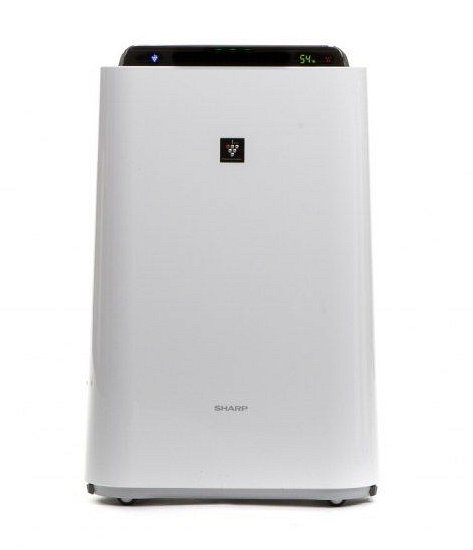 